SEGUICITH TI BLU VILLAGE 4*MARINA DI PISTICCIGIUGNO - LUGLIO 20248 GIORNI - 7 NOTTIa partire da€ 299 p.pTRATTAMENTO ALL INCLUSIVEMare cristallino, ampie spiagge di sabbia finissima, 35 ettari di verde pineta: questo e molto altro è il TH Marina di Pisticci, Ti Blu Village. Sorge a Marina di Pisticci, un incantevole angolo di Mediterraneo, famoso per la natura incontaminata dei suoi paesaggi. Si trova inoltre in una posizione favorevole per andare alla scoperta delle bellezze storiche della Lucania e dei numerosi siti archeologici. Gli spazi e gli ambienti del Villaggio sono pensati per garantire massimo comfort e funzionalità e lo rendono il luogo ideale per tutta la famiglia.SUPPLEMENTI E RIDUZIONI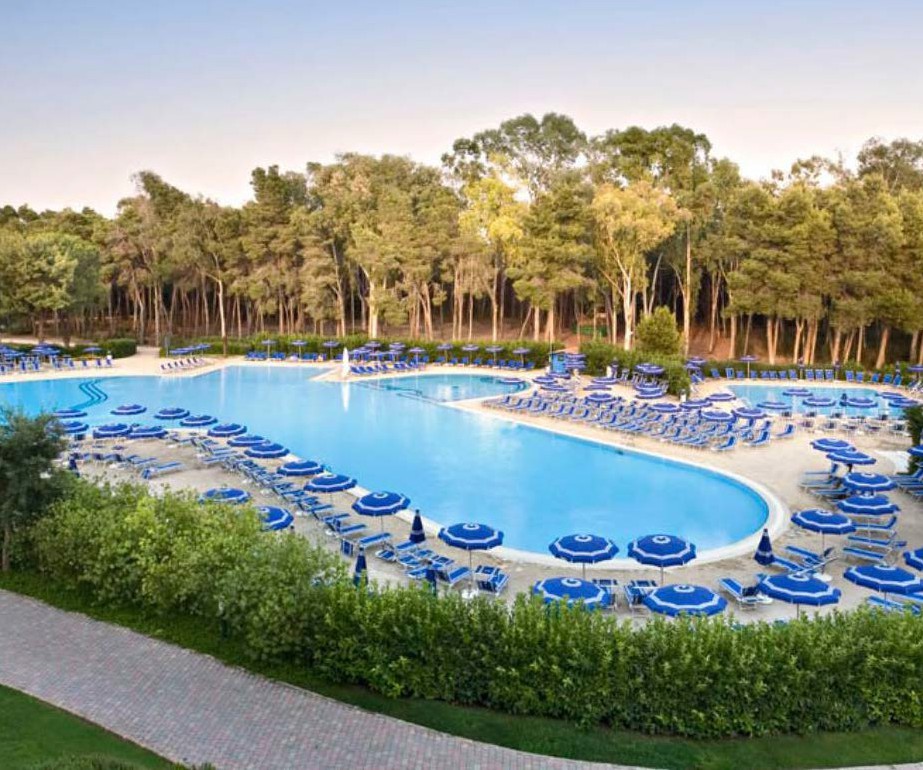 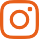 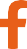 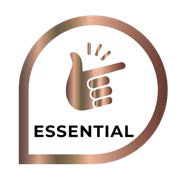 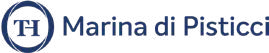 € 30 pay Card a famiglia (DA PAGARE DIRETTAMENTE INAGENZIA)tassadisoggiorno€3apersonaalgiorno(DAPAGAREDIRETTAMENTEINAGENZIA)3°/4° letto Adulti -30%Nota bene: le settimane speciali sono delle quote riservate soggette a disponibilità limitata Quota Gestione Pratica OBBLIGATORIO: € 60 A CAMERA( POLIZZA ANNULLAMENTO / MEDICO )DATA PARTENZAGIUGNO 02QUOTA UFFICIALE588 €QUOTA SPECIALE299 €3° LETTO2/16 ANNIFREE4° LETTO2/16 ANNI-55%TESSERA CLUBINCLUSAGIUGNO 16637 €399 €-60%-55%INCLUSAGIUGNO 23675 €559 €-60%-55%INCLUSALUGLIO 28798 €639 €-60%-55%INCLUSA